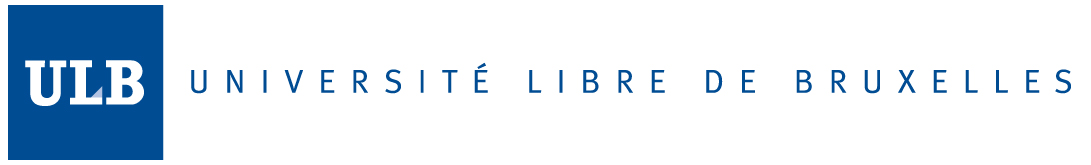 CONVENTION DE CODIRECTION DE THÈSEENTREL’Université libre de Bruxelles, établissement d’enseignement et de recherche à qui la personnalité juridique a été conférée par la loi du 12 août 1911 modifiée par la loi du 28 mai 1970, enregistrée sous le numéro d’entreprise 0 407 626 464 et dont le siège est établi à Avenue Franklin Roosevelt, 50, 1050 Bruxelles ici représentée par M. Daniele Carati, Directeur du Département Recherche en vertu de la délégation de pouvoir et de signature accordée par le Conseil AcadémiqueET(NOM de l’Institution)___________________sise (ADRESSE DE L’INSTITUTION)________________________________,représentée par son Président/ Directeur /… (NOM)___________________,ci-après ensemble désignées les « institutions partenaires ».Article 1- ObjetLa présente convention a pour objet d’établir une coopération entre les institutions partenaires en vue de l’encadrement d’une thèse de doctorat dont la réalisation et la soutenance s’effectuent à l’ULB, dans le respect des règlements en vigueur à l’ULB. La codirection de thèse est organisée au bénéfice de Mme/M. ______________________________, désigné(e) ci-après, « le/la doctorant(e) ».La thèse a pour titre : « __________________________ ». Article 2 - Supervision de la thèseLe promoteur de la thèse, (TITRE+NOM)____________________, est membre à titre définitif du corps académique de l’ULB. Le co-promoteur de la thèse, (NOM) _________________, est membre à titre définitif de (NOM DE L’INSTITUTION)_____________________, en tant que (FONCTION)______________. Le promoteur et le co-promoteur s’engagent à exercer pleinement leur fonction de superviseur auprès du/de la doctorant(e) et à assurer son encadrement dans les conditions en vigueur à l’ULB. Ils se concerteront régulièrement sur l’avancement des travaux de recherche du/de la doctorant(e).Le/la doctorant(e) s’inscrira annuellement au doctorat et à la formation doctorale en _____________________________ au sein de l’école doctorale en ____________________________ auprès de l’Université Libre de Bruxelles à compter de l’année académique _____________________________.Article 3 - Propriété intellectuelleLa publication, l’exploitation et la protection des résultats de la recherche doctorale sont assurées par l’Université Libre de Bruxelles, dans le respect de ses règlements.Article 4 - DuréeLa présente convention entre en vigueur à la date de sa signature par les représentants des deux institutions et par le/la doctorant(e). Elle produit ses effets jusqu’à la fin de l’année académique durant laquelle la thèse est défendue.Chaque année, les institutions partenaires sont autorisées à résilier unilatéralement mais sur avis motivé, la présente convention. Cette décision est notifiée par le biais d’une lettre d’annulation envoyée à l’institution partenaire. Article 5 – Suivi administratifPour toute question ou correspondance relative à la présente convention, il convient de contacter les personnes suivantes : à l’Université libre de Bruxelles : Mme Sabrina Dejongh – sabrina.dejongh@ulb.ac.be  – ULB – Département Recherche –Avenue F.D. Roosevelt 50 – CP 161 – 1050 Bruxellesà (NOM DE L’INSTITUTION)_________________________ : Mme/M. _________________ (indiquer le nom et les coordonnées + adresse mail)Article 6 – SignaturesLa présente convention est signée en 3 (trois) exemplaires. Les institutions partenaires et le doctorant conservent chacun un exemplaire original. Les autres signataires reçoivent chacun une copie. Pour l'Université libre de BruxellesPour (NOM DE L’INSTITUTION) _______.Daniele Carati,Directeur du Département RechercheDate : _________________________Le (FONCTION) ______________________(TITRE + NOM) ______________________Date : _________________________Le Doyen de la Faculté de Professeur _________________________Date : _________________________(FONCTION) ____________ (optionnel)(TITRE + NOM)__________ (optionnel)Date : _________________________Le promoteur de thèseProfesseur  ________________________Date : _________________________Le co-promoteur de thèse(TITRE + NOM)_______________________Date : _________________________La/ le Doctorant(e)Mme/M. _________________________Date : _________________________La/ le Doctorant(e)Mme/M. _________________________Date : _________________________